LETNI DELOVNI NAČRT DELAVRTCA MARTIN KRPAN CERKNICA2021/2022Pripravil:Ravnatelj mag. Gvido Cigale, univ. dipl. psih.Cerknica, oktober 2021IZHODIŠČA  ZA  OBLIKOVANJE  LETNEGA  DELOVNEGA NAČRTALetni delovni načrt ( LDN ) opredeljuje obseg, vsebino in izvajalce posameznih nalog s področja vzgoje in izobraževanja predšolskih otrok, ki jih bomo realizirali v šolskem letu 2021/2022. Zagotavlja načrtno in poglobljeno delo strokovnih organov vrtca pri uresničevanju vzgojnih ciljev vrtca in povezovanju vrtca z okoljem.LDN je namenjen delavcem vrtca, otrokom in staršem, članom organov upravljanja vrtca, ustanovitelju in upravnim organom s področja vzgoje in izobraževanja. Izhodišča za načrtovanje vzgojno – izobraževalnega delaZakon o organizaciji in financiranju vzgoje in izobraževanja (ZOVFI ) Zakon o vrtcih in ostali normativni akti s področja predšolske vzgoje Zakon o vrtcih Kurikulum za vrtce Konvencija o otrokovih pravicah Potrebe in programi družbenega okolja Materialni in kadrovski pogoji Evalvacija LDN preteklega leta Navodila Nacionalnega inštituta za javno zdravje in Ministrstva za izobraževanje, znanost in športORGANIZACIJA DELA IN POSLOVNI ČAS VRTCAPredstavitev vrtcaVrtec Martin Krpan Cerknica je javni zavod, ki opravlja javno službo vzgoje in izobraževanja za predšolske otroke, po programih, ki jih določi strokovni svet RS za splošno izobraževanje.Zavod posluje z imenom Vrtec Martin Krpan Cerknica.Vzgojno  izobraževalno  delo poteka v enoti  Cerknica,  enoti  Rakek, enoti Rakek-šola in  enoti Grahovo. V šolskem letu 2021/22 zaradi povečanega vpisa otrok izvajamo dnevni program tudi  v enem oddelku v Podružnični šoli 11 maj Grahovo. Med šolskim letom načrtujemo odprtje dodatnega začasnega oddelka v Podružnični šoli 11 maj Grahovo in polovičnega oddelka v enoti Cerknica.Enote delujejo kot organizacijska celota, in sicer:enota Cerknica,enota Grahovo,enota Rakek,enota Rakek-šola.   Vodje  organizacijskih  enot  so:  Urška Kraševec  (Cerknica),  Nina Dovjak  (Grahovo),  Urška Juvančič (Rakek in Rakek - šola).Poslovni in obratovalni čas vrtcaEnota Cerknica : poslovni čas od 5.30 do 16.30, Enota Rakek - vrtec: poslovni čas od 6.00 do 16.00, Enota Rakek – šola: poslovni čas od 6.30 do 16.00,Grahovo : poslovni čas od 6.00 do 15.30.V šolskem letu 2021/2022 je zaradi preventivnih ukrepov organizacija spremenjena. V enoti Cerknica od 5.30 do 16.30 delujejo le oddelki žabice (združevanje oddelkov račke, žabice, ribice) in tigrčki (združevanje oddelkov tigrčki in slončki). Od 6.00 do 15.30 deluje oddelek kresničke (združevanje  oddelkov mravljice, kresničke in murenčki). Ostali oddelki delujejo od 6.30 do 15.30.Poslovni čas se lahko med šolskim letom spremeni skladno s sklepom ustanovitelja na predlog vrtca.Vrtec deluje na vseh lokacijah od ponedeljka do petka. V času šolskih počitnic se enote Rakek, Rakek-šola in Grahovo v primeru zmanjšanega števila prisotnih otrok zaprejo. Hkrati se skupine otrok v času zmanjšane prisotnosti združujejo.V šolskem letu 2021/2022 bodo enote Rakek, Rakek-šola in Grahovo zaprte:od 27. 12. 2021 do 31. 12. 2021od 18. 7. 2022 do 26. 8. 2022.Zaprtje enot se bo izvedlo v primeru, da bo epidemiološka slika to dovoljevala.  Dejavnost bo v tem času za vse otroke organizirana v centralni enoti Cerknica.Enota Rakek-šola bo v primeru manjšega števila otrok zaprta, dejavnosti za otroke bodo organizirane v enoti Rakek. Predvidevamo, da bo enota Rakek šola zaprta še:od 25. 10. do 29. 10. 2021od 21. 2. do 25. 2. 2022,od 25. 4. do 29. 4. 2022. Dejavnosti potekajo v oblikovanih skupinah otrok. Oddelki se med seboj ne mešajo razen če gre za oddelke v skupnem mehurčku. Oddelki se združujejo v času manjše prisotnosti otrok (v kolikor je to skladno s smernicami preventivnega delovanja na področju preprečevanja širjenja okužbe). Predstavitev     programov     glede     na     trajanje     in starostna obdobjaDnevni programDnevni  program  poteka  v  okviru  obratovalnega  časa  vrtca  od  6  do  9  ur.  Obsega  vzgojo,varstvo in prehrano otrok. Izvajamo ga za otroke:prvega starostnega obdobja (do starosti treh let) drugega starostnega obdobja (od treh let do vstopa v šolo) Otroci so lahko razporejeni v naslednje vrste oddelkov: starostno homogene oddelke – otroci enake starosti (starostni razpon enega leta) starostno heterogene oddelke – otroci različne starosti (do treh let ali od treh let do vstopa v šolo) kombinirane oddelke – različno stari otroci (od prihoda v vrtec do vstopa v šolo) Strokovna podlaga za naše delo je nacionalni program KURIKULUM ZA VRTCE, ki v središče postavlja otroka, njegove razvojne značilnosti, individualne zmožnosti in posebnosti, omogoča individualnost, drugačnost in izbiro ter spoštovanje zasebnosti in intimnosti otroka. Cilj kurikuluma je večje upoštevanje človekovih in otrokovih pravic, upoštevanje različnosti in drugačnosti otrok. Otrok je aktiven udeleženec procesa, ki z raziskovanjem, preizkušanjem in možnostjo izbire dejavnosti pridobiva nova znanja in spretnosti. Temeljni poudarki so na vzgojno-izobraževalnem procesu ter na celoti interakcij in izkušenj, iz katerih se otrok uči.Program     za     predšolske     otroke     s     prilagojenim izvajanjem in dodatno strokovno pomočjoProgram se izvaja za otroke s posebnimi potrebami znotraj dnevnega programa. Za vsakega otroka je izdelan individualiziran program. Ustvarjamo pogoje za optimalen razvoj otrok s posebnimi potrebami. Prizadevamo si, da je njihova vključenost v življenje vrtca pozitivna izkušnja za vse otroke.Cicibanove uriceProgram je namenjen otrokom, ki ne obiskujejo dnevnega programa vrtca in so stari od treh let do vstopa v šolo. Izvajamo ga od oktobra do junija dvakrat tedensko. V šolskem letu 2021/2022 bo program Cicibanovih uric potekal v eni skupini v Cerknici.Razporeditev otrok v oddelkeV šolskem letu 2021/22 so otroci razporejeni v 26 skupin s povečanim normativom za dva otroka v posameznem oddelku. V enoti Cerknica je 18 oddelkov, skupaj je prostora za 331 otrok V enoti Cerknica je:8 oddelkov I. starostnega obdobja – skupaj 112 otrok (8 oddelkov po 14 otrok),1 kombiniran oddelek – skupaj 19 otrok (1 oddelek po 19 otrok),2 oddelka 3-4 letniki – skupaj 38 otrok (2 oddelka z 19 otroki),5 oddelkov II. starostnega obdobja – skupaj 120 otrok (5 oddelkov po 24 otrok),2 heterogena oddelka II. starostnega obdobja – skupaj 42 otrok (2 oddelka po 21 otrok).V enoti Rakek so 4 skupine, skupaj je vključenih 75 otrok:1 heterogen oddelek I. starostnega obdobja – skupaj 14 otrok,1 oddelek 3-4 letniki – skupaj 19 otrok (1 oddelek z 19 otroki),2 heterogena oddelka II. starostnega obdobja – skupaj 42 otrok (2 oddelka po 21 otrok).V enoti Rakek šola je 1 oddelek – skupaj vključenih 24 otrok:1 oddelek II. starostnega obdobja – skupaj 24 otrok (1 oddelek s 24 otroci),V enoti Grahovo so 3 oddelki – skupaj vključenih 54 otrok:1 heterogen oddelek I. starostnega obdobja – 12 otrok (1 oddelek z 12 otroci),2 heterogena oddelka II. starostnega obdobja – 21 otrok (2 oddelek z 21 otroci).V šolskem letu 2021/2022 načrtujemo dodaten oddelek prvega starostnega obdobja v prostorih Osnovne šole Grahovo in polovični oddelek v enoti Cerknica.V šolskem letu 2021/2022 bosta dve delovni soboti in sicer:28. 5. 2022 – strokovna eksurzija zaposlenih,27. 8. 2022 – priprava vrtca za novo šolsko leto.Delo strokovnih in drugih delavcev v vrtcuVzgojitelji in vzgojitelji predšolskih otrok - pomočniki vzgojiteljevVzgojitelji in vzgojitelji predšolskih otrok - pomočniki vzgojiteljev so v vrtcu prisotni sedem ur in pol dnevno. Vzgojitelji predšolskih otrok - pomočniki vzgojiteljev opravijo sedem ur neposrednega dela z otroci, pol ure je namenjeno malici. Vzgojitelji opravijo šest ur neposrednega dela z otroci, eno uro posrednega dela (načrtovanje, izobraževanje … ), pol ure je namenjeno malici. Preostali čas (pol ure dnevno) je namenjeno ostalim nalogam (načrtovanje, izobraževanje, skrb za urejenost igralnic, inventuro … ). Delovni čas strokovnih delavcev je razporejen neenakomerno. Neenakomerna razporeditev je lahko tudi posledica nadomeščanja odsotnih strokovnih delavk. Izpolnjevanje delovne obveznosti spremlja pomočnica ravnatelja preko ustreznih evidenc.Strokovni delavci vzgojno delo in življenje vrtca načrtujejo preko:tandemov, majhnih skupin, vzgojiteljskih zborov, strokovnih aktivov. Tandem sestavljata vzgojitelj in vzgojitelj predšolskih otrok - pomočnik vzgojitelja. Namenjen je skupnemu načrtovanju življenja v oddelku. Majhne skupine sestavljajo vzgojitelji. Majhne skupine so namenjene načrtovanju skupnih dejavnosti ter izmenjavi izkušenj in dobrih praks med vzgojitelji.Srečanja vzgojiteljev in vzgojiteljev predšolskih otrok – pomočnikov vzgojiteljev organizira vodstvo vrtca. Namenjena so pogovorom o vlogi vzgojiteljev in vzgojiteljev predšolskih otrok – pomočnikov vzgojiteljev, izmenjavi dobrih praks, izobraževanju, organizacijskim dogovorom in načrtovanju.Strokovni aktivi poleg zakonsko opredeljenih nalog prevzamejo nalogo načrtovanja, spremljanja in evalviranja prednostne naloge. Strokovni aktivi se izvajajo v petih skupinah za oddelke 1-2, oddelke 2-3, kombiniran oddelke in oddelke 3-4, oddelke 4-5, oddelke 5-6.V šolskem letu 2021/2022 bodo oblike načrtovanja prilagojene epidemiološki situaciji.Strokovne delavke za otroke s posebnimi potrebamiV vrtcu je zaposlena strokovna delavka za individualno delo z otroki s posebnimi potrebami, ki izvaja specialno pedagoško pomoč, skladno z indvidualiziranim programom za posameznega otroka. Dodatna strokovna pomoč se izvaja za otroke z usmeritvijo, na podlagi priporočila ali strokovne ocene.Svetovalna delavkaSvetovalna delavka želi v sodelovanju z vami starši in vsemi zaposlenimi v vrtcu, ustvarjati pogoje, v katerih se bodo vsi otroci čim bolje razvijali. Prizadeva si, da bi odrasli otroke bolje razumeli in se na njihove potrebe primerno odzvali. Delo svetovalne delavke je tako zelo raznoliko, saj zajema tako sodelovanje s starši, z otroki, kot z vzgojiteljicami, pomočnicami vzgojiteljic, z vodstvom vrtca in z zunanjimi institucijami.Z njo se lahko posvetujete :ob vključitvi otroka v vrtec; ob vstopu otroka v šolo; vzgoji in otrokovem razvoju; ob kritičnih situacijah v družini (rojstvo, selitev, smrt, razveze, druge stiske,…); ob otrokovih težavah in stiskah (težave pri hranjenju, spanju, strahovih, neprimernem vedenju, nemirnosti, močenju postelje,….);možni pomoči otrokom s posebnimi potrebami…Organizator   prehrane   in    zdravstveno-higienskega režimaSkrb za dobro počutje in zdravje otrok je ena izmed pomembnih nalog vseh zaposlenih v vrtcu. S pomočjo vzpostavljenega zdravstveno higienskega režima oblikujemo zdravo, varno in čisto bivalno okolje otrok.V vrtcu otroci pridobivajo osnovne higienske navade, ki so nujne za zdravo življenje. Sem sodijo:redno in pravilno umivanje rok, zaščita pred škodljivimi vplivi sonca, ekološko osveščanje in skrb za čisto okolje, navajanje na kulturno prehranjevanje. Ob pojavu obolelih otrok za nalezljivo bolezen izvajamo v vrtcu poostrene higienske ukrepe. K strokovnemu hitremu prepoznavanju in obvladovanju nalezljivih bolezni nam pomagajo tudi strokovne zdravstvene inštitucije. Starše otrok obveščamo o pojavu bolezni in jim posredujemo tudi navodila za ravnanje. Po Zakonu o preprečevanju in širjenju nalezljivih bolezni so starši dolžni imeti bolnega otroka doma, da preprečijo širjenje nalezljive bolezni med ostale otroke.V vrtcu skrbimo, da je hrana, ki jo ponudimo otroku čim bolj uravnotežena, varna, zdrava in sveža, prilagojena otrokovim potrebam.Jedilnike načrtujemo s smernicami zdravega prehranjevanja otrok v vrtcih ob tem smo pozorni na letne čase in sezonsko hrano. Pripravljamo tudi slovenske narodne jedi, s katerimi želimo otrokom dati ščepec kulturne dediščine in obuditi jedi, ki so v hitrem tempu življenja staršev pozabljene. Jedilnike bogatimo z veliko svežega sadja in zelenjave, z žiti in žitnimi izdelki, z mlekom in mlečnimi izdelki ter svežim, pustim mesom. Kakovost in varnost živil zagotavljamo z vzpostavljenim HACCP sistemom. Jedilniki so staršem na vpogled na oglasnih deskah.Omogočamo pripravo dietnih obrokov, vendar izključno z zdravniškim potrdilom in seznamom živil, ki jih otrok ne sme uživati ali z navodili o pripravi živil, ki jih izda zdravnik.Delavci v kuhinjiGlavna kuhinja je v enoti Cerknici. V njej pripravljajo vse obroke za enoto Cerknico in oddelek v Osnovni šoli Rakek, kosilo tudi za ostale enote in zunanje odjemalce. V vrtcu na Rakek in v Grahovem imamo tudi razdelilni kuhinji za pripravo zajtrkov in malic ter razdelitev kosila. Delovni čas osebja v kuhinji je razporejen neenakomerno.Delavci v pralniciV vrtcu imamo glavno pralnico v enoti Cerknica, kjer sta zaposleni dve perici (ena za poln in ena za polovični delovni čas). Za manjša pranja pa je možnost tudi v enoti Rakek, kjer to delo opravlja zaposlena, ki opravlja tudi delo pomočnice kuharja. Delovni čas peric je razporejen neenakomerno.HišnikaV vrtcu sta zaposlena dva hišnika (en za poln in en za 20 ur tedensko), ki skrbita za vzdrževanje stavbe in pripadajoče površine vrtca. Poleg tega razvažata hrano po enotah in za zunanje odjemalce. Delovni čas hišnikov je razporejen neenakomerno.Delo strokovnih organovVzgojiteljski zborVzgojiteljski zbor sestavljajo strokovni delavci vrtca in ima naslednje pristojnosti :obravnava in odloča o strokovnih vprašanjih, povezanih z vzgojno - izobraževalnim delom, daje mnenje o letnem delovnem načrtu, predlaga uvedbo nadstandardnih in drugih programov ter dejavnosti, odloča o posodobitvah programov vzgoje in izobraževanja in njihovi izvedbi, daje mnenje o predlogu za imenovanje ravnatelja, daje pobude za napredovanje strokovnih delavcev in mnenje o predlogih ravnatelja, odloča o vzgojnih ukrepih in opravlja druge naloge v skladu s zakonom. Strokovni aktiviStrokovni aktivi v vrtcuobravnavajo vzgojno delo, dajejo vzgojiteljskemu zboru predloge za izboljšanje vzgojnega dela, obravnavajo pripombe staršev, opravljajo druge strokovne naloge, določene v letnem načrtu. Svet starševV svetu staršev ima vsak oddelek po enega predstavnika, ki ga starši izvolijo na 1. roditeljskem sestanku. Prvi svet staršev skliče ravnatelj, ostale pa sklicuje predsednik sveta staršev. Pristojnosti sveta staršev:predlaga dodatne dejavnosti daje soglasje k predlogom ravnatelja daje mnenje o letnem delovnem načrtu razpravlja o poročilih ravnatelja o vzgojno-izobraževalni problematiki obravnava pritožbe staršev v zvezi z vzgojno-izobraževalnim delom voli predstavnike v svet vrtca.Svet Vrtca Martin Krpan CerknicaOpravlja  naloge  določene  z  Zakonom  o  organizaciji  in  financiranju  vzgoje  in  izobraževanja  in Odlokom o ustanovitvi vrtca.Pristojnosti sveta zavoda:spremlja program razvoja vrtca sprejema letni delovni načrt in poročilo o njegovi uresničitvi odloča o uvedbi dodatnih dejavnosti in drugih programovodloča   o   pritožbah   iz   delovnega   razmerja,   o   pritožbah   staršev   v   zvezi   z   vzgojno-izobraževalnim delomimenuje in razrešuje ravnatelja obravnava poročilo o vzgojno-varstveni problematiki sprejema pravila in druge splošne akte zavoda, ki jih določa akt o ustanovitvi ali drugi splošni akti zavoda določa finančni načrt in sprejema zaključne račune predlaga ustanovitelju spremembo ali razširitev dejavnosti daje ravnatelju in ustanovitelju zavoda predloge in mnenja o posameznih vprašanjih razpisuje volitve predstavnikov delavcev v svet zavoda sprejema program reševanja presežnih delavcev imenuje predstavnike zavoda v drugih asociacijah odloča v soglasju z ustanoviteljem o povezovanju skupnih administrativnih in računovodskih nalog in za opravljanje drugih skupnih del opravlja druge z zakonom ter pravili določene naloge Mandat članov sveta zavoda traja štiri leta. Vsebina srečanj bo:seznanitev s poročilom o realizaciji LDN, obravnava in sprejem LDN, ocenjevanje delovne uspešnosti ravnatelja, obravnava in sprejem letnega poročila in zaključnega računa, tekoča problematika (obravnavanje pritožb staršev, zaposlenih) itd. VREDNOTE IN VIZIJA ZAPOSLENIH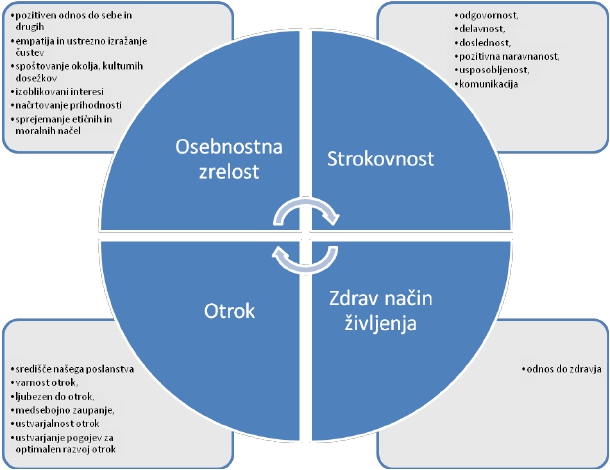 VIZIJA ZAPOSLENIH VRTCA Martin Krpan CERKNICA –Z ROKO V ROKI TKEMO MAVRICO PRISTNEGA OTROŠTVA1.	Z roko v rokiS prvim delom vizije želimo poudariti medsebojno sodelovanje vseh, ki smo vključeni v delo z otroki, ki so vključeni v vrtec: -	sodelovanje med zaposlenimi v vrtcu-	sodelovanje z otroki, ki so vključeni v vrtec-	sodelovanje s starši-	sodelovanje z ustanoviteljem-	sodelovanje z okoljemV  celoten  spekter  sodelovanja  zaposleni  vstopamo  kot  strokovno  usposobljene  in  osebnostno  zrele osebnosti (vrednoti za kateri si prizadevamo).2.	Mavrica pristnega otroštvaOsnovna   dejavnost   otroka   je   igra.   Preko   igre   spoznava   svet   okrog   sebe,   raziskuje   in   ustvarja, pridobiva znanja in veščine, se uči sodelovanja z drugimi in pravil v  družbi. Zaposleni v vrtcu želimo preko svojega dela otrokom omogočiti kakovostno igro.PREDNOSTNE USMERITVE V ŠOLSKEM LETU 2021/2022Prednostni cilji strokovnih aktivovV šolskem letu 2021/2022 so prednostni cilji postavljeni po strokovnih aktivih, izvajajo se v posameznih oddelkih. Sodelovanje med oddelki je omejeno zaradi epidimiološke situacije. IZOBRAŽEVANJE IN HOSPITACIJE V ŠOLSKEM LETU 2021/2022Načrt izobraževanjaV šolskem letu 2021/2022 bomo zaposlene spodbujali k izobraževanjem na daljavo. Vrtec bo organiziral izobraževanje za zaposlene Mala šola logopedije.Načrt hospitacijVsebina hospitacij bo določena s posameznim tandemom ko bo hospitacije mogoče izvajati. Hospitacije bodo povezane s  prednostnim ciljem v posameznem starostnem obdobju.ORGANIZACIJA VZGOJNEGA DELA MED ŠOLSKIM LETOMŠolsko leto lahko razdelimo na:uvajalno obdobje / obdobje spoznavanja otrok in skupine,obdobje izvajanja letnega načrta dela v oddelku,dejavnosti v času poletnih počitnic.Uvajalno obdobje in obdobje spoznavanja značilnosti otrok in skupine (september in oktober) jenamenjeno  prilagajanju  otrok  na  vrtec.  V  tem  času  strokovni  delavci  spoznavajo  otroke  in značilnosti skupine. Na podlagi opazovanj in informacij staršev pripravijo opis skupine otrok. Ta opis je osnova za izdelavo letnega načrta dela oddelka, s katerim je zaključeno uvajalno obdobjeoziroma obdobje spoznavanja značilnosti otrok in skupine.V  obdobju  uresničevanja  letnega  delovnega  načrta  (november  –  junij)  strokovni  delavciorganizirajo  dejavnosti  za  uresničevanje  ciljev,  zapisanih  v  letnem  načrtu  dela  ter  drugedejavnosti, ki izhajajo iz potreb otrok ter so skladne s Kurikulom za vrtce. Približno na tri mesece strokovna delavca opravita temeljito evalvacijo dela v oddelku in postavita smernice za naprej.Strokovni tandem preko rednih srečanj stalno načrtuje delo oddelka.V mesecu maju in juniju bo opravljena celovita evalvacija dela v oddelkih in ravni vrtca. Hkratibodo vzgojitelji v majhnih skupinah pripravili program aktivnosti za mesec julij in avgust.  SODELOVANJE S STARŠI IN INŠTITUCIJAMISodelovanje s staršiSodelovanje med starši in vrtcem temelji na skupnem cilju omogočiti optimalno vzgojo in razvojotroka  ter  srečno  in  zdravo  otroštvo.  Zato  je  dobro  partnersko  sodelovanje  med  starši  invzgojitelji zelo pomembno. Zato v vrtcu dajemo posebno pozornost temu področju s ciljem, da še izboljšamo medsebojno sodelovanje v dobrobit otrok. V šolskem letu 2021/2022 bo sodelovanje s starši usklajeno s smernicami Nacionalnega inštituta za javno zdravje.Sodelovanje   s   šolami,   ki   izobražujejo   delavce   za potrebe vzgoje predšolskih otrokV  šolskem  letu  2021/2022  bomo  na  praktično  usposabljanje  predvidoma sprejeli  le dijake in dijakinje rednih programov Srednjih vzgojiteljskih šol in fakultet, le izjemoma kandidate ki opravljajo prekvalifikacijo. Število praktikantov in način izvajanja prakse bo skladno s priporočili Nacionalnega inštituta za javno zdravje in Ministrstva za izobraževanje, znanost in šport.StarostCilji1-2Globalni cilj: ustvarjanje pozitivnega vzdušja v oddelku in med sodelavciOperativni cilj: izvajanje dejavnosti za medsebojno vzpodbujanje pozitivne energijeOperativni cilj: Navajanje otrok na reševanje konfliktov s pozitivno interakcijo2-3Globalni cilj: Omogočanje in spodbujanje dejavnosti in proste igre v naravi.Operativni cilj: Materiale, ki nam jih ponuja naravno okolje uporabljamo pri izvajanju dejavnosti iz različnih področij kurikula.3-4Otrok preko govorno-jezikovnih iger razvija govorne sposobnosti.4-5Globalni cilj: Spodbujanje pozitivne klime v oddelkuOperativni cilj: Otroci s petjem in plesom ustvarjajo pozitivno klimo v oddelku.Operativni cilj: Strokovni delavci omogočamo otrokom pogoje za dejavnosti s katerimi ustvarjajo pozitivno klimo v oddelku.5-6Cilj: Otroci razvijajo prstne spretnosti oziroma fino motoriko.